Common Career Technical Core 
Animal Science Pathway Course Description: To be taught in all courses in the approved pathway.Directions: The following competencies are required for full approval of this course. Check the appropriate number to indicate the level of competency reached for learner evaluation.RATING SCALE:4.	Exemplary Achievement: Student possesses outstanding knowledge, skills or professional attitude.3.	Proficient Achievement: Student demonstrates good knowledge, skills or professional attitude. Requires limited supervision.2.	Limited Achievement: Student demonstrates fragmented knowledge, skills or professional attitude. Requires close supervision.1.	Inadequate Achievement: Student lacks knowledge, skills or professional attitude.0.	No Instruction/Training: Student has not received instruction or training in this area.Benchmark 1: CompetenciesBenchmark 2: agriculture, food, and natural resources cluster skill content standardsCompetenciesBenchmark 3: Animal Systems Career Pathway Content StandardsCompetenciesI certify that the student has received training in the areas indicated.Instructor Signature: 	For more information, contact:CTE Pathways Help Desk(785) 296-4908pathwayshelpdesk@ksde.org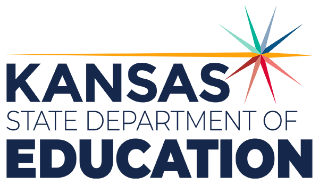 900 S.W. Jackson Street, Suite 102Topeka, Kansas 66612-1212https://www.ksde.orgThe Kansas State Department of Education does not discriminate on the basis of race, color, national origin, sex, disability or age in its programs and activities and provides equal access to any group officially affiliated with the Boy Scouts of America and other designated youth groups. The following person has been designated to handle inquiries regarding the nondiscrimination policies:	KSDE General Counsel, Office of General Counsel, KSDE, Landon State Office Building, 900 S.W. Jackson, Suite 102, Topeka, KS 66612, (785) 296-3201. Student name: Graduation Date:#DESCRIPTIONRATING1.1Act as a responsible and contributing citizen and employee.1.2Apply appropriate academic and technical skills.1.3Attend to personal health and financial well-being.1.4Communicate clearly, effectively and with reason.1.5Consider the environmental,social and economic impacts of decisions.1.6Demonstrate creativity and innovation.1.7Employ valid and reliable research strategies.1.8Utilize critical thinking to make sense of problems and persevere in solving them.1.9Model integrity, ethical leadership and effective management.1.10Plan education and career path aligned to personal goals.1.11Use technology to enhance productivity.1.12Work productively in teams while using cultural/global competence.#DESCRIPTIONRATING2.1Analyze how issues, trends, technologies and public policies impact systems in the Agriculture, Food & Natural Resources Career Cluster.2.2Evaluate the nature and scope of the Agriculture, Food & Natural Resources Career Cluster and the role of agriculture, food and natural resources (AFNR) in society and the economyUse technology to acquire, manipulate, analyze and report data.2.3Examine and summarize the importance of health, safety and environmental management systems in AFNR workplaces.2.4Demonstrate stewardship of natural resources in AFNR activities.2.5Describe career opportunities and means to achieve those opportunities in each of the Agriculture, Food & Natural Resources career pathways.2.6Analyze the interaction among AFNR systems in the production, processing and management of food, fiber and fuel and the sustainable use of natural resources.#DESCRIPTIONRATING3.1Analyze historic and current trends impacting the animal systems industry.3.2Utilize best-practice protocols based upon animal behaviors for animal husbandry and welfare.3.3Design and provide proper animal nutrition to achieve desired outcomes for performance, development, reproduction and/or economic production.3.4Apply principles of animal reproduction to achieve desired outcomes for performance, development and/or economic production.3.5Evaluate environmental factors affecting animal performance and implement procedures for enhancing performance and animal health.3.6Classify, evaluate and select animals based on anatomical and physiological characteristics.3.7Apply principles of effective animal health care.3.8Analyze environmental factors associated with animal production.